  CHARLOTTE COUNTY PUBLIC SCHOOLS HOUSING INFORMATION FORM                        Your answers will help determine if the student meets eligibility requirements for services under the McKinney-Vento Act.Student _______________________________________________________ Parent/Guardian __________________________________________________School ________________________________________________________ Phone __________________________________________________________Age ___________________________                                     Grade ___________________________		DOB __________________________________Address    	City	State 	Zip Code                                                           Is this address Temporary or Permanent?	 (circle one)                       YES        NOPlease choose which of the following situations the student currently resides in (you can choose more than one): House or apartment with parent or guardian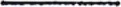  Motel, car, or campsite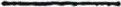  Shelter or other temporary housing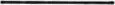  *With friends or family members (other than or in addition to parent/guardian).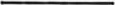 *Complete if YOU checked "With friends or family members" above.If you are living in shared housing, please check all the following reasons that apply: Loss of housing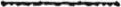  Economic situation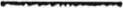  Temporarily waiting for house or apartment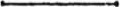  Provide care for d family member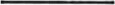  Living with boyfriend/girlfriend 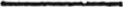 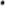  Loss of employment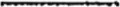  Parent/Guardian is deployed  Other (Please explain)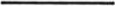 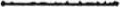 Are you a student under the age of 18 and living apart from your parents or guardians?	Yes	NoHousing and Educational RightsStudents without fixed, regular, and adequate nighttime residences have the following rights:Immediate enrollment in the school they last attended or the local school where they are currently staying even if they do not have all the documents normally required at the time of enrollment without fear of being separated or treated differently due to their housing situations;Transportation to the school of origin for the regular school day;Access to free meals, Title I and other educational programs, and transportation to extra-curricular activities to the same extent that it is offered to other students.Any questions about these rights can be directed to the local McKinney-Vento Homeless Liaison (or designee) at 434-542-5151 or Virginia State Coordinator at 757-221-4002.By signing below, I acknowledge that I have received and understand the above rights.Signature of Parent/Guardian/Unaccompanied Youth						DateIf you have a change in housing/residency, please contact your child's school to update residency information.Randolph Henry High School 434-542-4111	    Central Middle School 434-542-4536                         Bacon District Elem. School 434-735-8612Eureka Elem. School 434-736-8458	                                    Phenix Elem. School 434-542-5570Taken from WA-I I NCTIIC Local Liaison Toolkit: Appendix 3. A Sample Housing Information Form